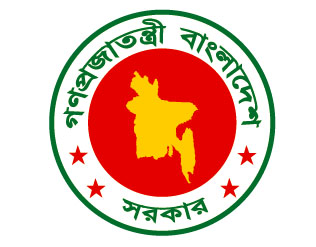 MYcÖRvZš¿x evsjv‡`k miKvicwiPvjK, ißvwb Dbœqb ey¨‡iv, LyjbvGesfvBm †Pqvig¨vb,  ißvwb Dbœqb ey¨‡iv, XvKvGi g‡a¨  ¯^vÿwiZevwl©K Kg© m¤úv`b Pzw³1 RyjvB, 2019 - 30 Ryb, 2020m~wPcÎ1|     DcµwgKv ---------------------------------------------------------------------------------------32|     ißvwb Dbœqb ey¨‡ivi Kg© m¤úv`‡bi mvwe©K wPÎ------------------------------------------------------43|     ‡mKkb - 1:  ißvwb Dbœqb ey¨‡ivi iƒcKí (Vision) Awfjÿ¨(Mission)  †KŠkjMZ         D‡Ïk¨mg~n(Strategic Objectives) Kvh©vewj( Functions)------------------------------------54|     ‡mKkb - 2:  ißvwb Dbœqb ey¨‡ivi Kvh©µg, Kg©m¤úv`b m~PK Ges jÿ¨gvÎvmg~n---------------------6-95|     ms‡hvRbx- 1: kã ms‡ÿc--------------------------------------------------------------------------116|     ms‡hvRbx- 2: Kg© m¤úv`b m~PKmg~n, ev¯ÍevqbKvix Kvh©vjqmg~n Ges cwigvc c×wZ--------------12-137|     ms‡hvRbx- 3: Kg©m¤úv`b jÿ¨gvÎv AR©‡bi †ÿ‡Î gvV ch©v‡qi Ab¨vb¨ Kvh©vj‡qi wbKU mywbw`©ó Pvwn`v---14                                                     -2-DcµwgKv (Preamble)       miKvwi `ßi/ms¯’vmg~‡ni cÖvwZôvwbK `ÿZv e„w×, ¯^”QZv I Revew`wn †Rvi`vi Kiv, mykvmb msnZKiY Ges m¤ú‡`i  h_vh_ e¨envi wbwðZKi‡Yi gva¨‡g iæcKí 2021 Gi h_vh_ ev¯Zevq‡bi j‡ÿ¨-                                               cwiPvjK, ißvwb Dbœqb ey¨‡iv, LyjbvGesfvBm-†Pqvig¨vb,  ißvwb Dbœqb ey¨‡iv, XvKvGi g‡a¨ 2019 mv‡ji -----------gv‡mi ------------Zvwi‡L GB evwl©K Kg©m¤úv`bPzw³ ¯^vÿwiZ nj |GB Pzw³‡Z ¯^vÿiKvix Dfqcÿ wb¤œwjwLZ welq mg~‡n m¤§Z n‡jb;                                                                -3-রপ্তানি উন্নয়ন ব্যুরো’র কর্ম সম্পাদনের সার্বিক চিত্র(Overview of the Performance of the Export Promotion Bureau)গত ০৩ (তিন) বছরের প্রধান অর্জনসমূহপণ্য ও সেবার আন্তর্জাতিক বাজার সৃষ্টি ও সম্প্রসারণের মাধ্যমে দেশের রপ্তানি প্রবৃদ্ধি অর্জনে সহযোগিতা প্রদানই ইপিবি’র প্রধান লক্ষ্য। দেশের রপ্তানি খাতের উন্নয়নে ইপিবি’র সাম্প্রতিক অর্জনসমূহের মধ্যে নতুন নতুন পণ্য রপ্তানি তালিকায় সংযোজন, তৈরি পোশাক নির্ভর রপ্তানি খাতের ঝুঁকি কমানো, অধিক মূল্য সংযোজনক্ষম পণ্যের রপ্তানি সক্ষমতা বৃদ্ধিকরণ, রপ্তানি নীতি ২০১৫-২০১৮ বাস্তবায়ন ও রপ্তানি নীতি ২০১৮-২০২১ প্রণয়নে সহযোগিতা প্রদান ইত্যাদি উল্লেখযোগ্য। এছাড়াও, আগ্রহী রপ্তানিকারকসহ সংশ্লিষ্ট সকল অংশীজনের বিশ্ব বাণিজ্য পরিস্থিতির বিভিন্ন দিক সর্ম্পকে অবহিতকরণ, রপ্তানি সম্প্রসারণে বিদেশে অনুষ্ঠিত বিভিন্ন Sourcing fair-এ অংশগ্রহণ এবং single country trade fair আয়োজন, দেশীয় পণ্যের রপ্তানি সক্ষমতা বৃদ্ধির লক্ষ্যে ঢাকা আন্তর্জাতিক বাণিজ্য মেলাসহ দেশে অন্যান্য বিশেষায়িত পণ্য মেলা আয়োজন করা হয়েছে। টেক্সটাইল পণ্য রপ্তানির ক্ষেত্রে জিএসপি সনদ ইস্যু কার্যক্রম অটোমেশনের আওতায় আনা হয়েছে। স্থায়ী অবকাঠামোয় মেলা আয়োজনের লক্ষ্যে Bangladesh-China Friendship Exhibition Centre (BCFEC) শীর্ষক প্রকল্প বাস্তবায়নের কার্যক্রম চলমান রয়েছে। অধিকন্তু, পণ্যের বাজার সম্প্রসারণ ও সুসংহতকরণের লক্ষ্যে ২০১৮-২০১৯ অর্থবছরে ইউরোপ ও আমেরিকা অঞ্চলে বাংলাদেশের রপ্তানি বৃদ্ধির পাশাপাশি এশিয় অঞ্চলেও বাংলাদেশের রপ্তানি বৃদ্ধির উদ্যোগ গ্রহণ করা হয়েছে।সমস্যা ও চ্যালেঞ্জসমূহপরিবর্তনশীল আন্তর্জাতিক Rule-based বিশ্ব বাণিজ্য ব্যবস্থায় ইপিবির কাঠামো-ভিত্তিক দক্ষ জনবল অপ্রতুল। দ্বিপাক্ষিক, আঞ্চলিক এবং বহুপাক্ষিক বাণিজ্য আলোচনায় ইপিবির অংশগ্রহণ সীমিত থাকায় রপ্তানি বৃদ্ধিতে ইপিবির সহায়তা প্রদান উদ্যোগে Secondary তথ্যের উপর নির্ভরতা আরেকটি দুর্বল দিকও বটে। ইতোমধ্যে বিশ্বায়ন, কিছু বৃহৎ বাণিজ্য শক্তির ক্রমোত্থান এবং চতুর্থ শিল্প বিপ্লবের ফলে আজকের দৃশ্যমান বিষয় এক বছর সময়ে অনেক পরিবর্তন হয়ে যেতে পারে। বিশ্ব বাণিজ্য ব্যবস্থার এ পরিবর্তনের সাথে সর্বোচ্চ প্রচেষ্টার মাধ্যমে খাপ খাইয়ে এগিয়ে যাওয়া ইপিবির অন্যতম প্রধান চ্যালেঞ্জ।ভবিষ্যৎ পরিকল্পনা স্থায়ী অবকাঠামোতে মেলা (Sourcing fair) আয়োজনের লক্ষ্যে Bangladesh-China Friendship Exhibition Centre (BCFEC) শীর্ষক প্রকল্প বাস্তবায়ন, ইপিবির নিজস্ব ভবন তৈরির লক্ষ্যে ’জাতীয় রপ্তানি হাউজ নির্মাণ’ প্রকল্প গ্রহণ, ইপিবির সার্বিক রপ্তানি সেবা কার্যক্রম অটোমেশনের আওতায় আনয়ণ এবং ইপিবির সক্ষমতা বৃদ্ধির লক্ষ্যে একটি স্থায়ী প্রশিক্ষণ কাঠামো তৈরিকরণ। এছাড়াও, ইউরোপ ও আমেরিকা অঞ্চলে বাংলাদেশের রপ্তানির অধিক নির্ভরশীলতা কমিয়ে আনার লক্ষ্যে এশিয় অঞ্চলে বাংলাদেশের রপ্তানি বৃদ্ধিকরণ, নতুন নতুন রপ্তানি সম্ভাবনাময় পণ্য রপ্তানি তালিকায় অন্তর্ভুক্তির উদ্যোগ গ্রহণ। দুবাই-এ অনুষ্ঠিতব্য World Expo-2020-সহ বিভিন্ন দেশে অনুষ্ঠিত Sourcing fair-এ অংশগ্রহণ, single country trade fair আয়োজন এবং বিভিন্ন বাণিজ্য উন্নয়ন সংস্থার (TPOs) সাথে সহযোগিতা সুসংহতকরণ।২০১৯-২০২০ অর্থ বছরের সম্ভাব্য প্রধান অর্জনসমূহরপ্তানি নীতি ২০১৮-২০২১ বাস্তবায়নে সংশ্লিষ্ট সকলকে সার্বিক সহযোগিতা প্রদান; ঢাকা আন্তর্জাতিক বাণিজ্য মেলা (ডিআইটিএফ) ২০২০ আয়োজন;নন-টেক্সটাইল পণ্য রপ্তানির ক্ষেত্রে শুল্ক সুবিধা সংক্রান্ত সনদ প্রদান সেবা অটোমেশনের আওতায় আনয়ণ;জাতীয় রপ্তানি হাউজ নির্মাণের লক্ষ্যে প্রকল্প গ্রহণ;বিদেশে অনুষ্ঠিত Sourcing fair-এ অংশগ্রহণ, single country trade fair আয়োজন;আন্তর্জাতিক বাণিজ্য উন্নয়ন সংস্থারসমূহের (TPOs) সাথে সহযোগিতা সুসংহত এবংইপিবি’র সক্ষমতা বৃদ্ধির লক্ষ্যে একটি স্থায়ী প্রশিক্ষণ কাঠামো চালুকরণ ।                                                                             -4-    সেকশন- ১রপ্তানি উন্নয়ন ব্যুরোর রূপকল্প (Vision), অভিলক্ষ্য (Mission), কৌশলগত উদ্দেশ্যসমূহ এবং কার্যাবলী ( Functions):১.১. রূপকল্প (Vision) : ক্রমবর্ধমান প্রবৃদ্ধি অর্জনের মাধ্যমে দেশের অর্থনৈতিক উন্নয়নে রপ্তানি খাতের ভূমিকা সূদৃঢ়করণের লক্ষ্যে ইপিবিকে দক্ষিণ এশিয়ার মডেল রপ্তানি উন্নয়ন সংস্থায় উন্নীতকরণ।১.২.  অভিলক্ষ্য (Mission): আধুনিক তথ্য-প্রযুক্তি নির্ভর ক্রমউন্নয়নশীল প্রাতিষ্ঠানিক সক্ষমতার দ্বারা পণ্য উন্নয়ন, যুগোপযোগীকরণ ও বহুমুখীকরণ এবং বাজার সুদৃঢ়করণ ও সম্প্রসারণমূলক কর্মকান্ড বেগবান করার পাশাপাশি রপ্তানি সংশ্লিষ্ট ব্যক্তি/প্রতিষ্ঠানসমূহকে দ্রুত সহজীকৃত সেবা প্রদান নিশ্চিতকরণ। ১.৩.  কৌশলগত উদ্দেশ্যসমূহ (Strategic Objectives): আবশ্যিক কৌশলগত উদ্দেশ্যসমূহ (Mandatory Strategic Objectives):১. কর্মসম্পাদনে গতিশীলতা আনয়ন ও সেবার মান বৃদ্ধি;২. দাপ্তরিক কর্মকান্ডে স্বচ্ছতা বৃদ্ধি ও জবাবদিহি নিশ্চিতকরণ এবং৩. আর্থিক ও সম্পদ ব্যবস্থাপনার উন্নয়ন ।১.৪. কার্যাবলি (Functions):   ১. রপ্তানি উন্নয়ন লক্ষ্যমাত্রা, পরিকল্পনা, কলাকৌশল, কর্মসূচী ও রপ্তানি নীতি প্রণয়ন ও বাস্তবায়নে সহায়তা প্রদান;২. রপ্তানিযোগ্য পণ্য বহুমুখীকরণ এবং বাজার অন্বেষণ, সম্প্রসারণ ও সুসংহতকরণ;   ৩.  সরকারের নীতি নির্ধারণী পর্যায়ের কর্মকর্তাদের সমন্বয়ে পলিসি ডায়ালগের আয়োজন;৪. শুল্কমুক্ত প্রবেশাধিকার সুবিধা লাভের প্রচেষ্টায় এবং শুল্ক/অশুল্ক বাঁধাসমূহ দূরীকরণে সরকারকে সহযোগিতা প্রদান;৫. শুল্ক সুবিধা সংক্রান্ত সনদ ইস্যুকরণ, রপ্তানি খাতের কমপ্লায়েন্স তদারকীকরণ ও রপ্তানিকারক প্রতিষ্ঠানের নিবন্ধন এবং৬.  বিভিন্ন আন্তর্জাতিক বাণিজ্য উন্নয়ন সংস্থাসমূহের (TPOs) সাথে সহযোগিতা বৃদ্ধি ইত্যাদি।-5-‡mKkb-2†KŠkjMZ D‡Ïk¨, AMÖvwaKvi, iDey¨, Lyjbv Gi Kvh©µg, Kg© m¤úv`b m~PK Ges jÿ¨gvÎv|`ß‡ii bvg : ißvwb Dbœqb ey¨‡iv, Lyjbv |(‡gvU b¤^i-80)-6--7-‡mKkb-2`ßi /ms¯’vi Avewk¨K †KŠkjMZ D‡Ïk¨mg~n, 2019-20(‡gvU b¤^i- 20)-8--9-Avwg, cwiPvjK, ißvwb Dbœqb ey¨‡iv, Lyjbv fvBm-†Pqvig¨vb, ißvwb Dbœqb ey¨‡ivi Gi wbKU AsMxKvi KiwQ †h GB Pzw³‡Z ewY©Z djvdj AR©‡b m‡Pó _vKe |Avwg, fvBm ‡Pqvig¨vb, ißvwb  Dbœqb ey¨‡iv Gi cÖavb wbe©vnx Kg©KZ©v wn‡m‡e ißvwb Dbœqb ey¨‡ivi cwiPvjK, Lyjbv Gi wbKU AsMxKvi KiwQ ‡h GB Pzw³‡Z ewY©Z djvdj AR©‡b cÖ‡qvRbxq mn‡hvwMZv cÖ`vb Kie |------------------------------------                                             -----------------------cwiPvjK, ißvwb Dbœqb ey¨‡iv, Lyjbv |                                                      ZvwiL :-------------------------------------------                                    ------------------------fvBm-†Pqvig¨vb, ißvwb Dbœqb ey¨‡iv, XvKv |                                               ZvwiL :-10-ms‡hvRbx-1 :kã ms‡ÿcb  (Acronyms)                                               -11-ms‡hvRbx - 2: Kg© m¤úv`b m~PKmg~n ev¯ÍevqbKvix Kvh©vjqmgyn Ges cwigvc c×wZi weeiY|-13-                                                                 ms‡hvRbx- 3                    Kg© m¤úv`b jÿ¨gvÎv AR©‡bi †ÿ‡Î gvV ch©v‡qi Ab¨vb¨ Kvh©vj‡qi wbKU mywbw`©ó Pvwn`v                                                                                                         -14-১.রপ্তানি পণ্য উন্নয়ন, বহুমুখীকরণ ,রপ্তানি পণ্যের সক্ষমতা বৃদ্ধিকরণ এবং রপ্তানি বাণিজ্য সম্প্রসারণ২.রপ্তানি সেবা ও সহযোগিতা প্রদান৩.নতুন নতুন বাজার অনুসন্ধান, প্রতিষ্ঠিত বাজার সুসংহতকরণ ও সম্প্রসারণ৪.রপ্তানি বাজারে প্রতিযোগিতা সক্ষমতা বৃদ্ধি, রপ্তানি নীতি বাস্তবায়ন এবং রপ্তানিকারকদের চাহিদার আলোকে নীতি নির্ধারণের মতামত প্রদান৫.বাংলাদেশের রপ্তানি খাত ও পণ্য বিষয়ে প্রয়োজনীয় তথ্য সরবরাহ ও প্রচারণার মাধ্যমে রপ্তানি সম্প্রসারণে সহায়তা প্রদান এবং প্রাধিকারমূলক বাজার প্রবেশাধিকার সুবিধার আওতায় রপ্তানিকৃত পণ্যের নির্বিঘ্ন আমদানীর সুবিধার্থে কান্ট্রি অব অরিজিন সনদ মুদ্রণ ও বিতরণ‡KŠkjMZ D‡Ïk¨‡KŠkjMZ D‡Ï‡k¨igvb‡KŠkjMZ D‡Ï‡k¨igvb‡KŠkjMZ D‡Ï‡k¨igvbKvh©µgKvh©µgKg©m¤úv`b m~PKGKKKg©m¤úv`bm~P‡KigvbKg©m¤úv`bm~P‡KigvbcÖK…Z AR©bcÖK…Z AR©bcÖK…Z AR©bcÖK…Z AR©bjÿ¨gvÎv/wbb©vqK-2019-2020jÿ¨gvÎv/wbb©vqK-2019-2020jÿ¨gvÎv/wbb©vqK-2019-2020jÿ¨gvÎv/wbb©vqK-2019-2020jÿ¨gvÎv/wbb©vqK-2019-2020jÿ¨gvÎv/wbb©vqK-2019-2020jÿ¨gvÎv/wbb©vqK-2019-2020jÿ¨gvÎv/wbb©vqK-2019-2020jÿ¨gvÎv/wbb©vqK-2019-2020jÿ¨gvÎv/wbb©vqK-2019-2020jÿ¨gvÎv/wbb©vqK-2019-2020jÿ¨gvÎv/wbb©vqK-2019-2020jÿ¨gvÎv/wbb©vqK-2019-2020jÿ¨gvÎv/wbb©vqK-2019-2020cÖ‡ÿcb2020-21cÖ‡ÿcb2020-21cÖ‡ÿcb2021-22cÖ‡ÿcb2021-22‡KŠkjMZ D‡Ïk¨‡KŠkjMZ D‡Ï‡k¨igvb‡KŠkjMZ D‡Ï‡k¨igvb‡KŠkjMZ D‡Ï‡k¨igvbKvh©µgKvh©µgKg©m¤úv`b m~PKGKKKg©m¤úv`bm~P‡KigvbKg©m¤úv`bm~P‡Kigvb2017-182017-182018-192018-19AmvaviY(100%)AwZDËg(90%)AwZDËg(90%)AwZDËg(90%)AwZDËg(90%)DËg(80%)DËg(80%)PjwZgvb(70%)PjwZgvb(70%)PjwZgvb(70%)PjwZgvb(70%)PjwZgv‡bi wb‡¤œ (60%)PjwZgv‡bi wb‡¤œ (60%)PjwZgv‡bi wb‡¤œ (60%)cÖ‡ÿcb2020-21cÖ‡ÿcb2020-21cÖ‡ÿcb2021-22cÖ‡ÿcb2021-22ißvwb Dbœqb ey¨‡ivi †KŠkjMZ D‡Ïk¨mg~nißvwb Dbœqb ey¨‡ivi †KŠkjMZ D‡Ïk¨mg~nißvwb Dbœqb ey¨‡ivi †KŠkjMZ D‡Ïk¨mg~nißvwb Dbœqb ey¨‡ivi †KŠkjMZ D‡Ïk¨mg~nißvwb Dbœqb ey¨‡ivi †KŠkjMZ D‡Ïk¨mg~nißvwb Dbœqb ey¨‡ivi †KŠkjMZ D‡Ïk¨mg~nißvwb Dbœqb ey¨‡ivi †KŠkjMZ D‡Ïk¨mg~nißvwb Dbœqb ey¨‡ivi †KŠkjMZ D‡Ïk¨mg~nißvwb Dbœqb ey¨‡ivi †KŠkjMZ D‡Ïk¨mg~nißvwb Dbœqb ey¨‡ivi †KŠkjMZ D‡Ïk¨mg~nißvwb Dbœqb ey¨‡ivi †KŠkjMZ D‡Ïk¨mg~nißvwb Dbœqb ey¨‡ivi †KŠkjMZ D‡Ïk¨mg~nißvwb Dbœqb ey¨‡ivi †KŠkjMZ D‡Ïk¨mg~nißvwb Dbœqb ey¨‡ivi †KŠkjMZ D‡Ïk¨mg~nißvwb Dbœqb ey¨‡ivi †KŠkjMZ D‡Ïk¨mg~nißvwb Dbœqb ey¨‡ivi †KŠkjMZ D‡Ïk¨mg~nißvwb Dbœqb ey¨‡ivi †KŠkjMZ D‡Ïk¨mg~nißvwb Dbœqb ey¨‡ivi †KŠkjMZ D‡Ïk¨mg~nißvwb Dbœqb ey¨‡ivi †KŠkjMZ D‡Ïk¨mg~nißvwb Dbœqb ey¨‡ivi †KŠkjMZ D‡Ïk¨mg~nißvwb Dbœqb ey¨‡ivi †KŠkjMZ D‡Ïk¨mg~nißvwb Dbœqb ey¨‡ivi †KŠkjMZ D‡Ïk¨mg~nißvwb Dbœqb ey¨‡ivi †KŠkjMZ D‡Ïk¨mg~nißvwb Dbœqb ey¨‡ivi †KŠkjMZ D‡Ïk¨mg~nißvwb Dbœqb ey¨‡ivi †KŠkjMZ D‡Ïk¨mg~nißvwb Dbœqb ey¨‡ivi †KŠkjMZ D‡Ïk¨mg~nißvwb Dbœqb ey¨‡ivi †KŠkjMZ D‡Ïk¨mg~nißvwb Dbœqb ey¨‡ivi †KŠkjMZ D‡Ïk¨mg~nißvwb Dbœqb ey¨‡ivi †KŠkjMZ D‡Ïk¨mg~nißvwb Dbœqb ey¨‡ivi †KŠkjMZ D‡Ïk¨mg~nißvwb Dbœqb ey¨‡ivi †KŠkjMZ D‡Ïk¨mg~n1|  ißvwb bxwZ ev¯Íevqb Ges ißvwb ‡mev I m‡n‡hvwMZv cÖ`vbe„w×KiY |1|  ißvwb bxwZ ev¯Íevqb Ges ißvwb ‡mev I m‡n‡hvwMZv cÖ`vbe„w×KiY |50.001.1. †óK †nvìvi‡`i  ißvwb  bxwZi wewfbœ w`K m¤ú‡K© civgk© cÖ`vb |1.1. †óK †nvìvi‡`i  ißvwb  bxwZi wewfbœ w`K m¤ú‡K© civgk© cÖ`vb |†óK †nvìvi‡`icÖ`vbK…Zcivgk©†óK †nvìvi‡`icÖ`vbK…Zcivgk©msL¨v88--444443332221100555661|  ißvwb bxwZ ev¯Íevqb Ges ißvwb ‡mev I m‡n‡hvwMZv cÖ`vbe„w×KiY |1|  ißvwb bxwZ ev¯Íevqb Ges ißvwb ‡mev I m‡n‡hvwMZv cÖ`vbe„w×KiY |50.001.2.ißvbx bxwZ  ev¯Íevq‡b evavmg~n wPwýZKiY mfv |1.2.ißvbx bxwZ  ev¯Íevq‡b evavmg~n wPwýZKiY mfv |wPwýZKiY mfv AbywôZwPwýZKiY mfv AbywôZmsL¨v77--444443332221100555661|  ißvwb bxwZ ev¯Íevqb Ges ißvwb ‡mev I m‡n‡hvwMZv cÖ`vbe„w×KiY |1|  ißvwb bxwZ ev¯Íevqb Ges ißvwb ‡mev I m‡n‡hvwMZv cÖ`vbe„w×KiY |50.001.3.ïé myweav msµvšÍ mb`( wRGmwc) Bmy¨KiY|1.3.ïé myweav msµvšÍ mb`( wRGmwc) Bmy¨KiY|mb`  Bmy¨K„Zmb`  Bmy¨K„ZmsL¨v(nvRv‡i)662.012.012.32.32.32.32.32.02.02.01.81.81.81.51.51.001.002.502.502.502.72.71|  ißvwb bxwZ ev¯Íevqb Ges ißvwb ‡mev I m‡n‡hvwMZv cÖ`vbe„w×KiY |1|  ißvwb bxwZ ev¯Íevqb Ges ißvwb ‡mev I m‡n‡hvwMZv cÖ`vbe„w×KiY |50.001.4. ïé myweav msµvšÍ Ab¨vb¨ mb` (wmI,mvdUv,mvcUv,AvcUv)  BZ¨vw`  Bmy¨KiY|1.4. ïé myweav msµvšÍ Ab¨vb¨ mb` (wmI,mvdUv,mvcUv,AvcUv)  BZ¨vw`  Bmy¨KiY|wmI,mvdUv,AvcUvmb`  BZ¨vw`  Bmy¨K„Z|wmI,mvdUv,AvcUvmb`  BZ¨vw`  Bmy¨K„Z|msL¨v(nvRv‡i)665.55.58.58.58.58.008.008.008.007.507.507.507.506.506.506.006.009.009.009.009.509.501|  ißvwb bxwZ ev¯Íevqb Ges ißvwb ‡mev I m‡n‡hvwMZv cÖ`vbe„w×KiY |1|  ißvwb bxwZ ev¯Íevqb Ges ißvwb ‡mev I m‡n‡hvwMZv cÖ`vbe„w×KiY |50.001.5.‡mev cÖ`v‡bi j‡ÿ¨ ißvwbKviK‡`i Bwcwei mv‡_ wbewÜZKiY |1.5.‡mev cÖ`v‡bi j‡ÿ¨ ißvwbKviK‡`i Bwcwei mv‡_ wbewÜZKiY |ißvwbKviK wbewÜZißvwbKviK wbewÜZmsL¨v6--51515151514545353535352525202060606070701|  ißvwb bxwZ ev¯Íevqb Ges ißvwb ‡mev I m‡n‡hvwMZv cÖ`vbe„w×KiY |1|  ißvwb bxwZ ev¯Íevqb Ges ißvwb ‡mev I m‡n‡hvwMZv cÖ`vbe„w×KiY |50.001.6.ißvwb msµvšÍ mgm¨v wPwýZKiY mfv |1.6.ißvwb msµvšÍ mgm¨v wPwýZKiY mfv |wPwýZKiY mfv AbywôZwPwýZKiY mfv AbywôZmsL¨v6----4445533332211444441|  ißvwb bxwZ ev¯Íevqb Ges ißvwb ‡mev I m‡n‡hvwMZv cÖ`vbe„w×KiY |1|  ißvwb bxwZ ev¯Íevqb Ges ißvwb ‡mev I m‡n‡hvwMZv cÖ`vbe„w×KiY |50.001.7. evwYR¨ mswkøó  cy¯ÍK/cÖwZ‡e`b Ges Ab¨vb¨ †mv‡m©i wfwË‡Z K¬v‡q›U‡`i evwYR¨ Z_¨ mieivn |1.7. evwYR¨ mswkøó  cy¯ÍK/cÖwZ‡e`b Ges Ab¨vb¨ †mv‡m©i wfwË‡Z K¬v‡q›U‡`i evwYR¨ Z_¨ mieivn |Z_¨ †mev cÖ`vbK…ZZ_¨ †mev cÖ`vbK…Z%5----100%100%100%95%95%90%90%90%90%85%85%80%80%100%100%100%100%100%1|  ißvwb bxwZ ev¯Íevqb Ges ißvwb ‡mev I m‡n‡hvwMZv cÖ`vbe„w×KiY |1|  ißvwb bxwZ ev¯Íevqb Ges ißvwb ‡mev I m‡n‡hvwMZv cÖ`vbe„w×KiY |50.001.8. ißvwb cwimsL¨vb msMÖn I cÖPvi1.8. ißvwb cwimsL¨vb msMÖn I cÖPvicwimsL¨vb msMÖn I cÖPvicwimsL¨vb msMÖn I cÖPviZvwiL6cÖwZ gv‡mi 1g mßv‡ncÖwZ gv‡mi 1g mßv‡ncÖwZ gv‡mi 1g mßv‡ncÖwZ gv‡mi 1g mßv‡ncÖwZ gv‡mi 1g mßv‡ncÖwZ gv‡mi 1g mßv‡ncÖwZ gv‡mi 1g mßv‡ncÖwZ gv‡mi 2q mßv‡ncÖwZ gv‡mi 2q mßv‡ncÖwZ gv‡mi 3q mßv‡ncÖwZ gv‡mi 3q mßv‡ncÖwZ gv‡mi 3q mßv‡ncÖwZ gv‡mi 3q mßv‡ncÖwZ gv‡mi 4_© mßv‡ncÖwZ gv‡mi 4_© mßv‡n00cÖwZ gv‡mi 1g mßv‡ncÖwZ gv‡mi 1g mßv‡ncÖwZ gv‡mi 1g mßv‡ncÖwZ gv‡mi 1g mßv‡ncÖwZ gv‡mi 1g mßv‡n‡KŠkjMZ D‡Ïkª‡KŠkjMZ D‡Ï‡k¨igvb‡KŠkjMZ D‡Ï‡k¨igvbKvh©µgKvh©µgKg©m¤úv`b m~PKKg©m¤úv`b m~PKKg©m¤úv`b m~PKGKKGKKKg©m¤úv`bm~P‡KigvbwfwË eQi2017-18cÖK…Z AR©b2018-19jÿ¨gvÎv/wbb©vqK-2019-2020jÿ¨gvÎv/wbb©vqK-2019-2020jÿ¨gvÎv/wbb©vqK-2019-2020jÿ¨gvÎv/wbb©vqK-2019-2020jÿ¨gvÎv/wbb©vqK-2019-2020jÿ¨gvÎv/wbb©vqK-2019-2020jÿ¨gvÎv/wbb©vqK-2019-2020jÿ¨gvÎv/wbb©vqK-2019-2020jÿ¨gvÎv/wbb©vqK-2019-2020jÿ¨gvÎv/wbb©vqK-2019-2020jÿ¨gvÎv/wbb©vqK-2019-2020‡KŠkjMZ D‡Ïkª‡KŠkjMZ D‡Ï‡k¨igvb‡KŠkjMZ D‡Ï‡k¨igvbKvh©µgKvh©µgKg©m¤úv`b m~PKKg©m¤úv`b m~PKKg©m¤úv`b m~PKGKKGKKKg©m¤úv`bm~P‡KigvbwfwË eQi2017-18cÖK…Z AR©b2018-19AmvaviY(100)%100%AwZDËg90%AwZDËg90%DËg80%DËg80%PjwZgvb70%PjwZgv‡bi wb‡¤œ 60%PjwZgv‡bi wb‡¤œ 60%cÖ‡ÿcb2020-21cÖ‡ÿcb2021-22cÖ‡ÿcb2021-222| ißvwb cY¨ Dbœqb eûgyLxKiY Ges ißvwb c‡Y¨i mÿgZv e„w×KiY2| ißvwb cY¨ Dbœqb eûgyLxKiY Ges ißvwb c‡Y¨i mÿgZv e„w×KiY14.0014.002.1. ißvwb m¤¢vebvgq c‡Y¨i  Dci cÖwZ‡e`b ˆZixKiY2.1. ißvwb m¤¢vebvgq c‡Y¨i  Dci cÖwZ‡e`b ˆZixKiYcÖwZ‡e`b ˆZixK…ZmsL¨vmsL¨v7.007.00-244332110452| ißvwb cY¨ Dbœqb eûgyLxKiY Ges ißvwb c‡Y¨i mÿgZv e„w×KiY2| ißvwb cY¨ Dbœqb eûgyLxKiY Ges ißvwb c‡Y¨i mÿgZv e„w×KiY14.0014.002.2. Bwcwe KZ…©K †`‡k Av‡qvwRZ AvšÍR©vwZK evwYR¨ †gjvq AskMÖn‡b ¯’vbxq Drcv`K/ißvwbKviK‡`i  DØy×KiY2.2. Bwcwe KZ…©K †`‡k Av‡qvwRZ AvšÍR©vwZK evwYR¨ †gjvq AskMÖn‡b ¯’vbxq Drcv`K/ißvwbKviK‡`i  DØy×KiYDrcv`K/ißvwbKviKDØy×K…ZmsL¨vmsL¨v7.007.00-24242420201510105.0024303| bZzb bZzb evRvi AbymÜvb, cÖwZwôZ evRvi mymsnZKiY I m¤úªmviY3| bZzb bZzb evRvi AbymÜvb, cÖwZwôZ evRvi mymsnZKiY I m¤úªmviY6.006.003.1.  Bwcwe KZ…©K we‡`‡k Av‡qvwRZ/AskMÖnYK…Z  AvšÍR©vwZK evwYR¨ †gjvq AskMÖn‡Y ¯’vbxq Drcv`K/ißvwbKviK‡`i DØy×KiY3.1.  Bwcwe KZ…©K we‡`‡k Av‡qvwRZ/AskMÖnYK…Z  AvšÍR©vwZK evwYR¨ †gjvq AskMÖn‡Y ¯’vbxq Drcv`K/ißvwbKviK‡`i DØy×KiYDrcv`K/ißvwbKviKDØy×K…ZmsL¨vmsL¨v6.006.00-24242420201510105.0024304|ißvwbKviKmn mswkø÷ mK‡ji mÿgZv e„w× I ißvwb Dbœq‡b bZzb bZzb D‡`¨vM MÖnb|4|ißvwbKviKmn mswkø÷ mK‡ji mÿgZv e„w× I ißvwb Dbœq‡b bZzb bZzb D‡`¨vM MÖnb|10.0010.004.1. RvZxq ißvwb cÖwkÿY Kg©m~Px (NETP )  cÖYq‡b BwcweÕi cÖavb Kvh©vjq‡K mn‡hvwMZv cÖ`vb4.1. RvZxq ißvwb cÖwkÿY Kg©m~Px (NETP )  cÖYq‡b BwcweÕi cÖavb Kvh©vjq‡K mn‡hvwMZv cÖ`vbNETP cÖYq‡b cÖ`vbK…Z mn‡hvwMZvmsL¨vmsL¨v5.005.00--66554332564|ißvwbKviKmn mswkø÷ mK‡ji mÿgZv e„w× I ißvwb Dbœq‡b bZzb bZzb D‡`¨vM MÖnb|4|ißvwbKviKmn mswkø÷ mK‡ji mÿgZv e„w× I ißvwb Dbœq‡b bZzb bZzb D‡`¨vM MÖnb|10.0010.004.2. RvZxq ißvwb cÖwkÿY Kg©m~Px (NETP )  ev¯Íevqb/‡mwgbvi Av‡qvRb |4.2. RvZxq ißvwb cÖwkÿY Kg©m~Px (NETP )  ev¯Íevqb/‡mwgbvi Av‡qvRb |NETP ev¯ÍevwqZ/‡mwgbvi Av‡qvwRZZvwiLZvwiL5.005.00--31-07-1931-07-1915-09-1915-09-1930-12-1920-02-2020-02-2030-04-2056‡KŠkjMZ D‡Ïk¨(Strategic objectives)‡KŠkjMZ D‡Ïk¨(Strategic objectives)‡KŠkjMZ D‡Ï‡k¨i gvb(Wt of Str.Obj.)‡KŠkjMZ D‡Ï‡k¨i gvb(Wt of Str.Obj.)  Kvh©µg(Activities)Kg©m¤úv`b m~PK(Perf.Indf.)Kg©m¤úv`b m~PK(Perf.Indf.)  GKK(Unit)  GKK(Unit)Kg©m¤úv`bm~P‡Ki gvb(Wt. of Perf.Indi.)Kg©m¤úv`bm~P‡Ki gvb(Wt. of Perf.Indi.)cÖK…Z  AR©bcÖK…Z  AR©b                                 jÿ¨gvÎv/wbY©vqK 2019-20                    (Target/criteria value for FY 2019-20                                 jÿ¨gvÎv/wbY©vqK 2019-20                    (Target/criteria value for FY 2019-20                                 jÿ¨gvÎv/wbY©vqK 2019-20                    (Target/criteria value for FY 2019-20                                 jÿ¨gvÎv/wbY©vqK 2019-20                    (Target/criteria value for FY 2019-20                                 jÿ¨gvÎv/wbY©vqK 2019-20                    (Target/criteria value for FY 2019-20                                 jÿ¨gvÎv/wbY©vqK 2019-20                    (Target/criteria value for FY 2019-20                                 jÿ¨gvÎv/wbY©vqK 2019-20                    (Target/criteria value for FY 2019-20                                 jÿ¨gvÎv/wbY©vqK 2019-20                    (Target/criteria value for FY 2019-20                                 jÿ¨gvÎv/wbY©vqK 2019-20                    (Target/criteria value for FY 2019-20                                 jÿ¨gvÎv/wbY©vqK 2019-20                    (Target/criteria value for FY 2019-20‡KŠkjMZ D‡Ïk¨(Strategic objectives)‡KŠkjMZ D‡Ïk¨(Strategic objectives)‡KŠkjMZ D‡Ï‡k¨i gvb(Wt of Str.Obj.)‡KŠkjMZ D‡Ï‡k¨i gvb(Wt of Str.Obj.)  Kvh©µg(Activities)Kg©m¤úv`b m~PK(Perf.Indf.)Kg©m¤úv`b m~PK(Perf.Indf.)  GKK(Unit)  GKK(Unit)Kg©m¤úv`bm~P‡Ki gvb(Wt. of Perf.Indi.)Kg©m¤úv`bm~P‡Ki gvb(Wt. of Perf.Indi.)2017-20182018-2019AmvaviY(100%)AmvaviY(100%)AwZDËg(90%)AwZDËg(90%)DËg(80)PjwZgvb(70%)PjwZgv‡bi wb‡¤œ (60%)PjwZgv‡bi wb‡¤œ (60%)cÖ‡ÿcb(Projec.)2020-2021cÖ‡ÿcb(Projec.)2021-2022ißvwb Dbœqb ey¨‡ivi Avewk¨K †KŠkjMZ D‡Ïk¨mg~nißvwb Dbœqb ey¨‡ivi Avewk¨K †KŠkjMZ D‡Ïk¨mg~nißvwb Dbœqb ey¨‡ivi Avewk¨K †KŠkjMZ D‡Ïk¨mg~nißvwb Dbœqb ey¨‡ivi Avewk¨K †KŠkjMZ D‡Ïk¨mg~nißvwb Dbœqb ey¨‡ivi Avewk¨K †KŠkjMZ D‡Ïk¨mg~nißvwb Dbœqb ey¨‡ivi Avewk¨K †KŠkjMZ D‡Ïk¨mg~nißvwb Dbœqb ey¨‡ivi Avewk¨K †KŠkjMZ D‡Ïk¨mg~nißvwb Dbœqb ey¨‡ivi Avewk¨K †KŠkjMZ D‡Ïk¨mg~nißvwb Dbœqb ey¨‡ivi Avewk¨K †KŠkjMZ D‡Ïk¨mg~nißvwb Dbœqb ey¨‡ivi Avewk¨K †KŠkjMZ D‡Ïk¨mg~nißvwb Dbœqb ey¨‡ivi Avewk¨K †KŠkjMZ D‡Ïk¨mg~nißvwb Dbœqb ey¨‡ivi Avewk¨K †KŠkjMZ D‡Ïk¨mg~nißvwb Dbœqb ey¨‡ivi Avewk¨K †KŠkjMZ D‡Ïk¨mg~nißvwb Dbœqb ey¨‡ivi Avewk¨K †KŠkjMZ D‡Ïk¨mg~nißvwb Dbœqb ey¨‡ivi Avewk¨K †KŠkjMZ D‡Ïk¨mg~nißvwb Dbœqb ey¨‡ivi Avewk¨K †KŠkjMZ D‡Ïk¨mg~nißvwb Dbœqb ey¨‡ivi Avewk¨K †KŠkjMZ D‡Ïk¨mg~nißvwb Dbœqb ey¨‡ivi Avewk¨K †KŠkjMZ D‡Ïk¨mg~nißvwb Dbœqb ey¨‡ivi Avewk¨K †KŠkjMZ D‡Ïk¨mg~nißvwb Dbœqb ey¨‡ivi Avewk¨K †KŠkjMZ D‡Ïk¨mg~nißvwb Dbœqb ey¨‡ivi Avewk¨K †KŠkjMZ D‡Ïk¨mg~nißvwb Dbœqb ey¨‡ivi Avewk¨K †KŠkjMZ D‡Ïk¨mg~nißvwb Dbœqb ey¨‡ivi Avewk¨K †KŠkjMZ D‡Ïk¨mg~n`ÿZvi ms‡M evwl©K Kg© m¤úv`b Pzw³ ev¯Íevqb552019-20 A_© eQ‡ii Lmov evwl©K Kg©m¤úv`b Pzw³ `vwLj2019-20 A_© eQ‡ii Lmov evwl©K Kg©m¤úv`b Pzw³ `vwLj2019-20 A_© eQ‡ii Lmov evwl©K Kg©m¤úv`b Pzw³ `vwLjwba©vwiZ mgq mxgvi g‡a¨ Lmo–v Pzw³ ey¨‡ivi cÖavb Kvh©vj‡q `vwLjK…Z |wba©vwiZ mgq mxgvi g‡a¨ Lmo–v Pzw³ ey¨‡ivi cÖavb Kvh©vj‡q `vwLjK…Z |ZvwiLZvwiL2.0020‡g201921 ‡g201921 ‡g201924 ‡g201924 ‡g201928 ‡g201928 ‡g2019`ÿZvi ms‡M evwl©K Kg© m¤úv`b Pzw³ ev¯Íevqb552019-20 A_© eQ‡ii  evwl©K Kg©m¤úv`b Pzw³ ev¯Íevqb cwiexÿY2019-20 A_© eQ‡ii  evwl©K Kg©m¤úv`b Pzw³ ev¯Íevqb cwiexÿY2019-20 A_© eQ‡ii  evwl©K Kg©m¤úv`b Pzw³ ev¯Íevqb cwiexÿYwba©vwiZ mgq mxgvi g‡a¨ Lmo–v Pzw³ ey¨‡ivi cÖavb Kvh©vj‡q `vwLjK…Z |wba©vwiZ mgq mxgvi g‡a¨ Lmo–v Pzw³ ey¨‡ivi cÖavb Kvh©vj‡q `vwLjK…Z |ZvwiLZvwiL2.0020‡g201921 ‡g201921 ‡g201924 ‡g201924 ‡g201928 ‡g201928 ‡g2019`ÿZvi ms‡M evwl©K Kg© m¤úv`b Pzw³ ev¯Íevqb552019-20 A_© eQ‡ii  evwl©K Kg©m¤úv`b Pzw³ ev¯Íevqb cwiexÿY2019-20 A_© eQ‡ii  evwl©K Kg©m¤úv`b Pzw³ ev¯Íevqb cwiexÿY2019-20 A_© eQ‡ii  evwl©K Kg©m¤úv`b Pzw³ ev¯Íevqb cwiexÿYcÖwZ‡e`b `vwLjK…ZcÖwZ‡e`b `vwLjK…ZmsL¨vmsL¨v1.5043322---`ÿZvi ms‡M evwl©K Kg© m¤úv`b Pzw³ ev¯Íevqb552019-20 A_© eQ‡ii evwl©K Kg©m¤úv`b Pzw³i  Aa© evwl©K g~j¨vqb cÖwZ‡e`b `vwLj2019-20 A_© eQ‡ii evwl©K Kg©m¤úv`b Pzw³i  Aa© evwl©K g~j¨vqb cÖwZ‡e`b `vwLj2019-20 A_© eQ‡ii evwl©K Kg©m¤úv`b Pzw³i  Aa© evwl©K g~j¨vqb cÖwZ‡e`b `vwLjwba©wiZ Zvwi‡L A_©evwlK g~j¨vqb cÖwZ‡e`b `vwLjK…Zwba©wiZ Zvwi‡L A_©evwlK g~j¨vqb cÖwZ‡e`b `vwLjK…ZZvwiLZvwiL1.5015 Rvby:20Rvby:20Rvby:21 Rvby:21 Rvby:22 Rvby:22 Rvby:23 Rvby:`ÿZv I  ˆbwZKZvi Dbœqb55miKvix Kg©m¤úv`b e¨e¯’vcbv msµvšÍ cÖwkÿYmn wewfbœ wel‡q Kg©KZ©v /Kg©Pvix‡`i  Rb¨ cÖwkÿY Av‡qvRb |miKvix Kg©m¤úv`b e¨e¯’vcbv msµvšÍ cÖwkÿYmn wewfbœ wel‡q Kg©KZ©v /Kg©Pvix‡`i  Rb¨ cÖwkÿY Av‡qvRb |miKvix Kg©m¤úv`b e¨e¯’vcbv msµvšÍ cÖwkÿYmn wewfbœ wel‡q Kg©KZ©v /Kg©Pvix‡`i  Rb¨ cÖwkÿY Av‡qvRb |cÖwkÿ‡Yi mgqcÖwkÿ‡Yi mgqRbN›UvRbN›Uv2.506055555050454540`ÿZv I  ˆbwZKZvi Dbœqb55Z_¨ evZvqb nvj bvMv`KiYZ_¨ evZvqb nvj bvMv`KiYZ_¨ evZvqb nvj bvMv`KiYZ_¨ evZvqb nvj bvMv`K„ZZ_¨ evZvqb nvj bvMv`K„ZZvwiLZvwiL2.50cÖwZ gv‡mi 1g mßvncÖwZ gv‡mi 2q mßv‡ncÖwZ gv‡mi 2q mßv‡ncÖwZ gv‡mi 3q mßv‡ncÖwZ gv‡mi 3q mßv‡ncÖwZ gv‡mi 3q mßv‡ncÖwZ gv‡mi 3q mßv‡n0Kvh© c×wZ I †mevi gvb Dbœqb Kg© cwi‡ek Dbœqb4wcAviGj ïiæi  2gvm c~‡e© mswkøó Kg©Pvixi wcAviGj, QzwU bM`vqb, ‡cbkb gÄyix cÎ RvixKiY wbwðZKi‡Y BwcweÕi cÖavb Kvh©vj‡q AewnZKiYwcAviGj ïiæi 2gvm c~‡e© mswkøó Kg©Pvixi wcAiGj,QzwUbM`vqb,‡cbkb gÄyix cÎ   RvixKiY wbwðZKi‡Y BwcweÕi cÖavb Kvh©vj‡qAewnZKiYK…Z%2.001009080-0Kvh© c×wZ I †mevi gvb Dbœqb Kg© cwi‡ek Dbœqb4Awf‡hvM cÖwZKvi e¨e¯’v ev¯Íevqbwb¯úwËK…Z Awf‡hvM%2.007580656050Kg© cwi‡ek Dbœqb3Awdm feb I AvswMbv cwi”Qbœ ivLvwba©wiZ mgq mxgvi g‡a¨ Awdm feb I AvswMbv cwi”Qbœ%1.00100%90%80%70%-Kg© cwi‡ek Dbœqb3‡mev cÖZ¨vkx Ges `k©bv_x©‡`i Rb¨ Uq‡jUmn A‡cÿvMvi (Wating Room)Gi e¨e¯’v Kiv |wba©vwiZ mgq mxgvi g‡a¨ †mev cÖZ¨vkx Ges`k©bv_x©‡`iRb¨Uq‡jUmn A‡cÿvMvi PvjyK…ZZvwiL1.0031wW‡m:31 Rvby28 †deªæ--‡mevi gvb m¤ú‡K© †mevMÖnxZv‡`i gZvgZ cwiexÿ‡Yi e¨e¯’v Pvj~ Kiv |‡mevi gvb m¤ú‡K©©†mev MÖnxZv‡`i gZvgZ cwiexÿ‡Yi e¨e¯’v Pvj~K…Z|ZvwiL1.0031 wW‡m:201915 Rvby:20207 †deªæ:202027 †deªæ:202028 †deªæ:2020Avw_©K e¨e¯’vcbvi Dbœqb3AwWU AvcwË wb¯úwË Kv©µ‡gi DbœqbeQ‡i AwWU wb¯úwËK…Z%3.005045403530  µ:bskã ms‡ÿc (Acronyms)                         weeiY1EPBExport Promotion Bureau2GSPGeneralised System of Preferences3COCertificate of Origin4NETP National Export Training Programme5SIPSmall Improvement Project6BCFECBangladesh-China Friendship Exhibition Centre (BCFEC)7DITFDhaka International Trade Fair 8REXRegistered Exporter System9MOUMemorandum of Understanding10TPO Trade Promotion Organization 11ODOPOne District One Product 12NBRNational Board of Revenue13BFIDBangladesh Furniture and Interior Deco µ:bsKvh©µgKg©m¤úv`b m~PKmg~nweeiYev¯ÍevqbKvix BDwbUcwigvc c×wZ Ges DcvËm~ÎmvaviY gšÍe¨1.1‡÷K‡nvìvi‡`i ißvwb bxwZi wewfbœ w`K m¤ú‡K© civgk© cÖ`vb‡÷K‡nvìvi‡`i  cÖ`vbK…Z civgk© †÷K‡nvìvi‡`i ißvwb bxwZi wewfbœ w`K m¤ú‡K© wewfbœfv‡e civgk© cÖ`vbiyDey¨, Lyjbv|mswkøó †iwRmUvi/bw_-1.2ißvwb bxwZ ev¯Íveq‡b evavmg~n wPwýZKiY mfvwPýZKiY mfv AbywôZißvwb bxwZ ev¯Íevq‡b evavmgg~n wPwýZKi‡Yi j‡ÿ¨ mfv AbyôvbiyDey¨, Lyjbv|mfvi weeiYx/mswkøó bw_-2.0ïé myweav msµvšÍ mb` (wRGmwm) Bmy¨KiYmb` Bmy¨K…Zevsjv‡`kx c‡Y¨i ïégy³ evRvi cÖ‡e‡ki myweav cÖvwßi j‡ÿ¨ mb` (wRGmwc) Bm~¨KiYiyDey¨, Lyjbv|Bmy¨K…Z mvwU©wd‡K‡Ui Awdm Kwc/ mswkøó †iwR÷vi-2.1ïé myweav msµvšÍ Ab¨vb¨ mb`  (wmI, mvdUv, mvcUv, AvcUv, G‡b·- III BZ¨vw`) Bmy¨KiYmvwU©wd‡KU Ae AwiwRb Bmy¨K…Zevsjv‡`kx c‡Y¨i ïégy³ evRvi cÖ‡e‡ki myweav cÖvwßi j‡ÿ¨  Ab¨vb¨ mb` (wmI, mvdUv, mvcUv, AvcUv, G‡b·-III BZ¨vw`) Bmy¨KiYiyDey¨, Lyjbv|Bmy¨K…Z mvwU©wd‡K‡Ui Awdm Kwc/ mswkøó †iwR÷vi-3.0 ißvwbKviK‡`i Bwcwei mv‡_ wbewÜZKiYißvwbKviK wbewÜZ‡mev cÖ`v‡bi j‡ÿ¨ ißvwbKviK‡`i iDey¨, Lyjbvi mv‡_ wbewÜZKiYiyDey¨, Lyjbv|Bm~¨K…Z wbeÜb mb`/mswkøó bw_-4.0ißvwb msµvšÍ mgm¨v wPwýZKiY mfvwPwýKiY mfv AbywôZißvwb msµvšÍ mgm¨v wPwýZKi‡Yi j‡ÿ¨ mswkøó mK‡ji mgš^‡q mfv AbyôvbiyDey¨, Lyjbv|mfvi Kvh©weeiYx/mswkøó bw_-5.0evwYR¨ mswkøó cy¯ÍK/cÖwZ‡e`b Ges Ab¨vb¨ †mv‡m©i wfwË‡Z K¬v‡q›U‡`i evwYR¨ Z_¨ mieivnZ_¨ †mev cÖ`vbK…ZevwYR¨ mswkøó cy¯ÍK/cÖwZ‡e`b Ges Ab¨vb¨ †mv‡m©i wfwË‡Z K¬v‡q›U‡`i evwYR¨ Z_¨ mieivniyDey¨, Lyjbv|mswkøó †iwR÷vi/wfwRUim eyK-5.1ißvwb cwimsL¨vb msMÖn I cÖPvicwimsL¨vb msM„nxZ I cÖPvwiZey¨‡ivi cÖavb Kvh©vjq n‡Z msM„nxZ ißvwb cwimsL¨vb  mswkøó mK‡ji wbKU cÖPviiyDey¨, Lyjbv|mswkøó ‡iwR÷vi-6.0ißvwb m¤¢vebvgq c‡Y¨i Rb¨ ißvwb cÖ‡Yv`bv (incentive) cÖ`v‡bi mycvwik cÖYq‡bi D‡Ï‡k¨ ey¨‡ivi cÖavb Kvh©vj‡q cÖ¯Íve †cÖiYcÖ¯Ívebv ey¨‡ivi cÖavb Kvh©vj‡q †cÖwiZißvwb m¤¢vebvgq c‡Y¨i Rb¨ ißvwb cÖ‡Yv`bv (incentive) cÖ`v‡bi mycvwik cÖYq‡bi D‡Ï‡k¨ ey¨‡ivi cÖavb Kvh©vj‡q cÖ¯Íve †cÖiYiyDey¨, Lyjbv|ey¨‡ivi cÖavb Kvh©vj‡q †cÖwiZ cÎ/¯§viK/‡iwR÷vi-7.0‡µZv-we‡µZv evwYR¨ wb¯úwËKiYevwYR¨ we‡iva wb¯úwËK…Z‡µZv-we‡µZv evwYR¨ we‡iva wb¯úwËKiY m¤ú‡K© cÖavb Kvh©vj‡q cÎ †cÖibiyDey¨, XvKv|mswkøó bw_/‡iwR÷vi-8.0ißvwb m¤¢vebvgq c‡Y¨i Dci cÖwZ‡e`b ˆZixKiYcÖwZ‡e`b ˆZixK…Z¯’vbxq ißvwb-m¤¢vebvgq cY¨ ißvwb ev‡¯‹‡U Avbvq‡bi j‡ÿ¨ mswkøó c‡Y¨i Dci cÖwZ‡e`b ˆZixKiYiyDey¨, Lyjbv|‰ZixK…Z cÖwZ‡e`‡bi Kwc-9.0Bwcwe KZ…©K †`‡k Av‡qvwRZ AvšÍR©vwZK evwYR¨ †gjvq AskMÖn‡b ¯’vbxq Drcv`K/ißvwbKviK‡`i D™¢z×KiYDrcv`K/ißvwbKviK D™¢z×K…ZBwcwe KZ…©K †`‡k Av‡qvwRZ AvšÍR©vwZK evwYR¨ †gjvq AsgMÖn‡b ¯’vbxq Drcv`K/ ißvwbKviK‡`i D™¢z×KiYiyDey¨, Lyjbv| mswkøó †iwR÷vi/wfwRUim eyK-10Bwcwe KZ…©K we‡`‡kAv‡qvwRZ/AskMÖnYK…Z AvšÍR©vwZK evwYR¨ †gjvq AskMÖn‡Y ¯’vbxq Drcv`K/ißvwbKviK‡`i D™¢z×KiYDrcv`K/ißvwbKviK D™¢z×K…ZBwcwe KZ…©K we‡`‡k Av‡qvwRZ/AskMÖnYK…Z AvšÍR©vwZK evwYR¨ †gjvq AskMÖn‡Y ¯’vbxq Drcv`K/ißvwbKviK‡`i D™¢z×KiYiyDey¨, Lyjbv|mswkøó bw_/‡iwR÷vi-11RvZxq ißvwb cÖwkÿY Kg©m~Px (NETP) cÖYq‡bi BwcweÕi cÖavb Kvh©vjq‡K mn‡hvwMZv cÖ`vbNETP cÖYq‡b cÖ`vbK…Z mn‡hvwMZvRvZxq ißvwb cÖwkÿY Kg©m~Px (NETP) cÖYq‡b BwcweÕi cÖavb Kvh©vjq‡K mn‡hvwMZv cÖ`vbiyDey¨, Lyjbv|mswkøó bw_/‡iwR÷vi-cÖwZôv‡bi bvgmswkøó Kvh©µg Kg©m¤úv`b m~PKD³ cÖwZôv‡bi wbKU Pvwn`v/cÖZ¨vkvPvwn`v/cÖZ¨vkvi †hŠw³KZvcÖZ¨vkv c~iY bv n‡j m¤¢ve¨ cÖfve‡Rjv/Dc‡Rjv cÖkvmb RvZxq ißvwb cÖwkÿY Kg©m~Px (NETP) ev¯ÍevqbRvZxq ißvwb cÖwkÿY Kg©m~Px (NETP) ev¯Íevqb (msL¨v)RvZxq ißvwb cÖwkÿY Kg©m~Px (NETP) ev¯Íevqb Ki‡Z mn‡hvwMZv‡Rjv /Dc‡Rjv cÖkvm‡bi mn‡hvwMZv Qvov RvZxq ißvwb cÖwkÿY Kg©m~Px (NETP) ev¯Íevqb Kiv m¤¢eci nq bv |‡Rjv/Dc‡Rjv cÖkvm‡bi mn‡hvwMZv Qvov RvZxq ißvwb cÖwkÿY Kg©m~Px (NETP) ev¯Íevq‡b Amyweav mywó n‡e | ¯’vbxq ‡P¤^vi/G‡mvwm‡qkbRvZxq ißvwb cÖwkÿY Kg©m~Px (NETP) ev¯Íevqb RvZxq ißvwb cÖwkÿY Kg©m~Px (NETP) ev¯Íevqb (msL¨v)RvZxq ißvwb cÖwkÿY Kg©m~Px (NETP) ev¯Íevqb Ki‡Z mn‡hvwMZv |¯’vbxq ‡P¤^vi/Gm‡mvwm‡qk‡bi   mn‡hvwMZv Qvov RvZxq ißvwb cÖwkÿY Kg©m~Px (NETP) ev¯Íevqb Kiv m¤¢eci nq bv |¯’vbxq ‡P¤^vi/Gm‡mvwm‡qk‡bi mn‡hvwMZv Qvov RvZxq ißvwb cÖwkÿY Kg©m~Px (NETP) ev¯Íevq‡b Amyweav mywó n‡e | 